Rituel « revue de presse »Tableau d’inscription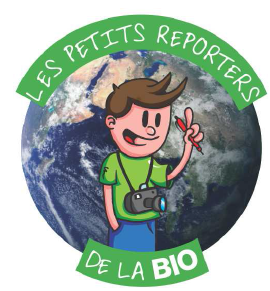 Date du jourNom élèveDate et nom du journal empruntéDate présentation